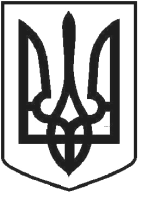 ЧОРТКІВСЬКА    МІСЬКА    РАДАВИКОНАВЧИЙ КОМІТЕТР І Ш Е Н Н Я (проєкт )грудня 2021 року  								№ Про демонтаж незаконно встановленої зовнішньої реклами по вул. Степана Бандери, 43 в м. ЧортківУ зв’язку з порушенням вимог Порядку розміщення зовнішньої реклами по вул. Степана Бандери в м. Чортків, враховуючи розпорядження Чортківського міського голови від 09 листопада 2021 року № 275-ОД “Про створення робочої групи з питань  регулювання законності встановлення зовнішньої реклами та демонтажу незаконно встановленої зовнішньої реклами на території міста Чорткова”, заяви гр. Пандрак Оксани Іванівни про створення комісії щодо законності встановлення рекламної конструкції на фасаді будинку, Акт огляду зовнішньої реклами  на території вул. Степана Бандери, 43 від 6 грудня 2021 року,  відповідно до Постанови Кабінету Міністрів України від 29.12.2003 № 2067 «Про затвердження Типових правил розміщення зовнішньої реклами»,   «Положення про порядок розміщення реклами на території міста Чорткова та  Порядку визначення розміру плати за право тимчасового користування місцями (для розміщення рекламних засобів) на території міста Чорткова», затвердженого рішенням Чортківської міської ради від 19.02.2016 № 110,   керуючись ст. 29 та 52 Закону України «Про місцеве самоврядування в Україні», виконавчий комітет Чортківської міської радиВИРІШИВ :1. Затвердити акт огляду зовнішньої реклами  по вул. Степана Бандери, 43 у                  м. Чортків  від 6 грудня 2021 року. 2. Рекомендувати власникам рекламних засобів усунути порушення щодо самовільного встановлення конструкцій зовнішньої реклами та демонтувати рекламні засоби на території вул. Степана Бандери, 43 зазначені у додатку 1 (додається) до 31.01.2022 року. Підставою для демонтажу є недотриманням вимог, а саме:2.1. Невідповідність вимогам п.2.3, п.3.10, п. 5 Положення про порядок розміщення реклами на території міста Чорткова затвердженого рішенням № 110 від 19.02.2016, оскільки рекламні засоби розміщені самовільно без отримання дозволу, а згідно з п.3.10 підставою для розміщення зовнішньої реклами та  виконання  робіт,  пов'язаних  з розташуванням рекламного засобу є лише виданий  у  встановленому  порядку дозвіл ; 2.2. Невідповідність вимогам п.3 Постанови Кабінету Міністрів України від 29.12.2003 № 2067 «Про затвердження Типових правил розміщення зовнішньої реклами», ст. 16 Закону України "Про рекламу" від 03.07.1996 р. №  270/96-ВР зі змінами, а саме розміщення зовнішньої реклами у населених пунктах проводиться на підставі дозволів, що надаються виконавчими органами сільських, селищних, міських рад, в порядку, встановленому цими органами; 3. У випадку не виконання пункту 2 цього рішення, доручити КП «Благоустрій» здійснити демонтаж рекламних засобів, зазначених у додатку 1.4. Доручити відділу архітектури та містобудівного кадастру управління комунального господарства, архітектури та капітального будівництва та відділу муніципальної інспекції та контролю за паркуванням міської ради вручити копії даного рішення власникам рекламних засобів, зазначених у додатку 1, до 24.12.2021 року.5. Відділу  інформаційної політики оприлюднити дане рішення на сайті Чортківської міської ради та офіційній сторінці  міської ради у соціальній мережі.6. Копію рішення направити до відділу архітектури та містобудівного кадастру управління комунального господарства, архітектури та капітального будівництва, відділу муніципальної інспекції та контролю за паркуванням міської ради та до КП «Благоустрій».7. Контроль за виконанням даного рішення покласти на заступника міського голови з питань діяльності виконавчих органів міської ради Віктора ГУРИНА.Міський голова                                                    	         Володимир ШМАТЬКОЗаяць Н. М.Юрчишин В. М.Грещук В.С.Кирилів Н. Є.